Муниципальное бюджетное дошкольное образовательное учреждение «Детский сад №12 Радуга»п. ЛенинскийПриказот  21 сентября  2020 года                                                          № 69О дополнительных мерах по профилактике новой коронавирусной инфекцииВ соответствие с  письмом Федеральной службы по надзору в сфере защиты прав потребителей и благополучия человека «О дополнительных мерах по профилактике новой коронавирусной инфекции» от 08.09.2020 №02/18612-2020-32, в соответствие с санитарно-эпидемиологическими правилами СП 3.1/2.4.3598-20 «Санитарно-эпидемиологические требования к устройству, содержанию и организации работы образовательных организаций для детей и молодежи в условиях распространения новой коронавирусной инфекции (COVID-19):ПРИКАЗЫВАЮ:Обеспечить проведение ежедневных «утренних фильтров» с обязательной термометрией, с целью выявления и недопущения в МБДОУ воспитанников и их родителей (законных представителей): ответственные воспитатели: Бойко Валентина Анатольевна и Чекмарева Любовь Николаевна.Обеспечить ведение журналов: ответственные воспитатели, заведующий.Не допускать к работе сотрудников МБДОУ с признаками респираторных заболеваний и ОРВИ.Проводить измерение температуры сотрудников не менее 2-х раз в день. Ответственные: воспитатели;Запретить вход на территорию МБДОУ родителям (законных представителей) без средств индивидуальной защиты органов  дыхания (масок).Обеспечить незамедлительную изоляцию воспитанников с признаками респираторных заболеваний и ОРВИ до прихода родителей.Запретить проведение массовых мероприятий  в МБДОУ «Детский сад №12 «Радуга»Проводить не реже 1 раз в месяц генеральную уборку помещений. Ответственные младшие воспитатели.Проводить при входе в МБДОУ обработку рук кожными антисептиками, предназначенные для этих целей- ответственные воспитатели;Установить при входе В МБДОУ дозаторы с антисептическим средством для обработки рук; С учетом погодных условий максимально организовать пребывание воспитанников и проведение занятий на открытом воздухе- ответственные воспитатели; Проводить профилактическую дезинфекцию: основные и вспомогательные помещения- 2 раза в день утром и вечером;Санитарные узлы – 3 раза в день;Дверные ручки, выключатели, перила- каждые 2 часа- ответственные- младшие воспитатели; Проводить при отсутствии воспитанников сквозное проветривания групповых помещений- ответственные младшие воспитатели; Проводить дезинфекцию воздушной среды  с использованием приборов для обеззараживания воздуха - ответственные младшие воспитатели;Обеспечить постоянное  наличия мыла, туалетной бумаги в санузлах;Ответственные воспитатели.Усилить контроль за соблюдением правил личной гигиены воспитанниками и сотрудниками. Ответственный заведующий Кузбит Вера Станиславовна. Усилить педагогическую работу по гигиеническому  воспитанию воспитанников и их родителей (законных представителей);Проводить при входе на пищеблок обработку рук кожными антисептиками, предназначенные для этих целей- ответственный  повар; При приготовлении пищи,  и выдачи младшим воспитателям, повару соблюдать  масочный режим и работу в перчатках.  Ответственный  повар; Обеспечить сотрудников на рабочих местах запасом одноразовых масок, дезинфицирующих салфеток, кожных антисептиков для обработки рук, перчаток;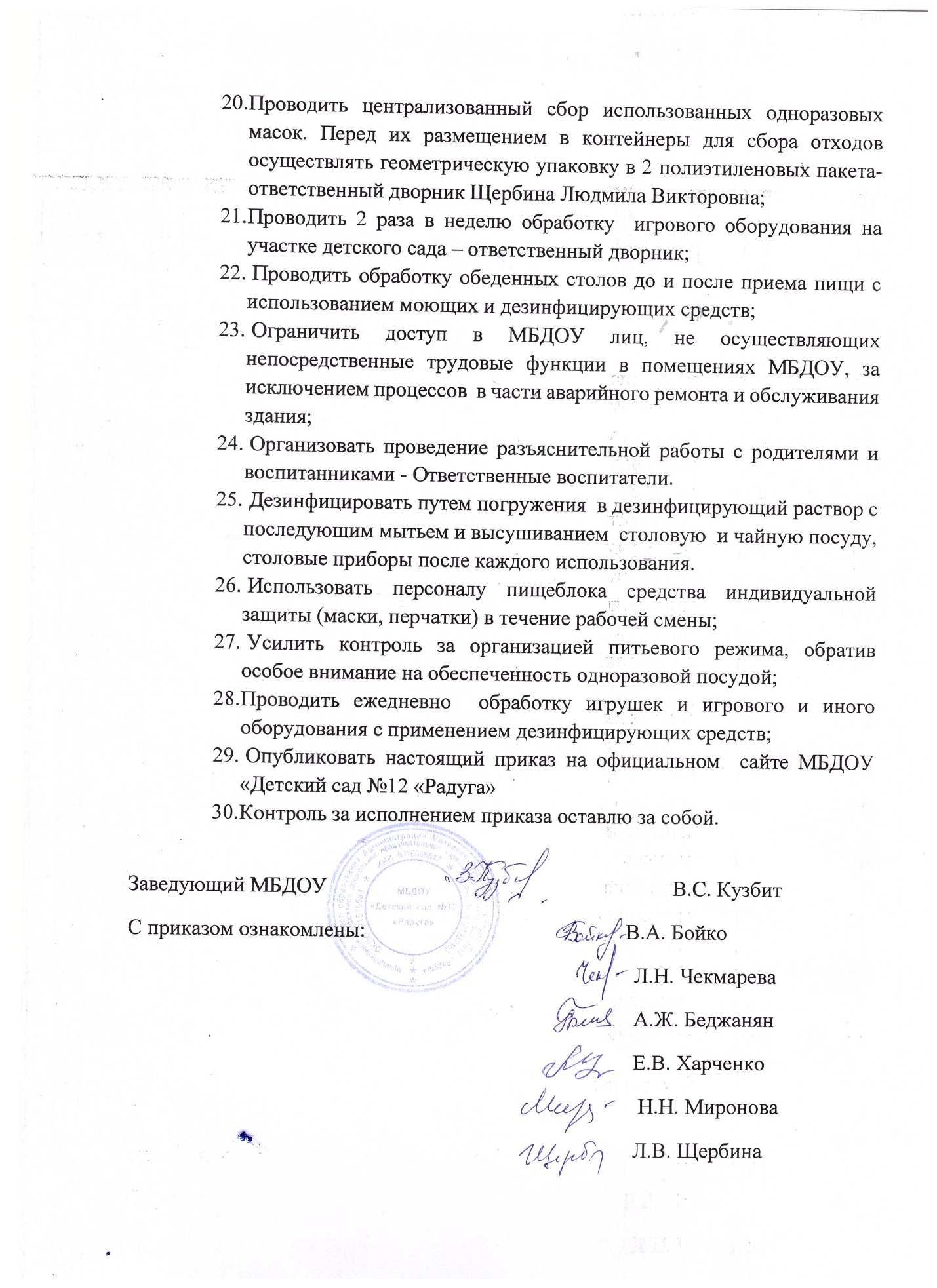 